MATEMATIKA Množenje brojem  5Prouči 72. stranicu u udžbeniku, a zatim prepiši plan ploče u bilježnicu.Nakon toga riješi 73. stranicu u udžbeniku te 100. stranicu u zbirci zadataka. Kada riješiš sve zadatke, provjer kako si naočila/naučio višekratnike broja 5 i zaigraj ovu igricu: https://wordwall.net/hr/resource/1169382/vi%c5%a1ekratnici-broja-5PLAN PLOČEMnoženje brojem 5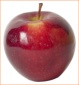 5 + 5 + 5 = 153  5 = 151  5 = 5 2  5 = 103  5 = 15        5  3 = 154  5 = 205  5 = 25        5  5 = 256  5 = 307  5 = 358  5 = 409  5 = 4510  5 = 50 VIŠEKRATNICI BROJA 5:  5, 10, 15, 20, 25, 30, 35, 40, 45, 50. 